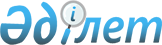 О внесении изменений в решение Текелийского городского маслихата от 22 декабря 2015 года № 44-286 "О бюджете города Текели на 2016-2018 годы"
					
			Утративший силу
			
			
		
					Решение Текелийского городского маслихата Алматинской области от 05 февраля 2016 года № 47-301. Зарегистрировано Департаментом юстиции Алматинской области 16 февраля 2016 года № 3721. Утратило силу решением Текелийского городского маслихата Алматинской области от 8 июня 2017 года № 15-96
      Сноска. Утратило силу решением Текелийского городского маслихата Алматинской области от 08.06.2017 № 15-96 (вводится в действие по истечении десяти календарных дней после дня его первого официального опубликования).

      В соответствии с подпунктом 5) пункта 4 статьи 104 и пунктом 4 статьи 106 Бюджетного кодекса Республики Казахстан от 4 декабря 2008 года, подпунктом 1) пункта 1 статьи 6 Закона Республики Казахстан от 23 января 2001 года "О местном государственном управлении и самоуправлении в Республике Казахстан", Текелийский городской маслихат РЕШИЛ: 

      1. Внести в решение Текелийского городского маслихата от 22 декабря 2015 года № 44-286 "О бюджете города Текели на 2016-2018 годы" (зарегистрированного в Реестре государственной регистрации нормативных правовых актов от 29 декабря 2015 года № 3650, опубликованного в городской газете "Текели тынысы" от 8 января 2016 года № 2 (3265), от 15 января 2016 года № 3 (3266)) следующие изменения:

      пункт 1 указанного решения изложить в новой редакции:

      "1. Утвердить бюджет города на 2016-2018 годы согласно приложениям 1, 2 и 3 соответственно, в том числе на 2016 год в следующих объемах: 

      1) доходы 3109690 тысяч тенге, в том числе по:

      налоговым поступлениям 207145 тысяч тенге;

      неналоговым поступлениям 9169 тысяч тенге;

      поступлениям от продажи основного капитала 3626 тысячи тенге;

      поступлениям трансфертов 2889750 тысяч тенге, в том числе:

      целевые текущие трансферты 1160630 тысяч тенге;

      целевые трансферты на развитие 812130 тысяч тенге;

      субвенции 916990 тысяч тенге; 

      2) затраты 3121171 тысяча тенге; 

      3) чистое бюджетное кредитование 0 тенге, в том числе:

      бюджетные кредиты 0 тенге;

      погашение бюджетных кредитов 0 тенге; 

      4) сальдо по операциям с финансовыми активами 5910 тысяч тенге; 

      5) дефицит (профицит) бюджета (-) 17391 тысяча тенге; 

      6) финансирование дефицита (использование профицита) бюджета 17391 тысяча тенге.".

      2. Приложение 1 к указанному решению изложить в новой редакции согласно приложению 1 к настоящему решению.

      3. Возложить на руководителя государственного учреждения "Отдел экономики и бюджетного планирования города Текели" (по согласованию Мырзахметова Ф.С.) опубликование настоящего решения после государственной регистрации в органах юстиции в официальных и периодических печатных изданиях, а также на интернет-ресурсе, определяемом Правительством Республики Казахстан и на интернет-ресурсе городского маслихата.

      4. Контроль за исполнением настоящего решения возложить на постоянную комиссию Текелийского городского маслихата "По вопросам бюджета и экономики".

      5. Настоящее решение вводится в действие с 1 января 2016 года. Бюджет города Текели на 2016 год
					© 2012. РГП на ПХВ «Институт законодательства и правовой информации Республики Казахстан» Министерства юстиции Республики Казахстан
				
      Председатель сессии

      Текелийского городского

      маслихата,

      секретарь маслихата

Н. Калиновский
Приложение 1 к решению Текелийского городского маслихата от 5 февраля 2016 года № 47-301 "О внесении изменений в решение Текелийского городского маслихата от 22 декабря 2015 года № 44-286 "О бюджете города Текели на 2016-2018 годы" Приложение 1 утвержденное решением Текелийского городского маслихата от 22 декабря 2015 года № 44-286 "О бюджете города Текели на 2016-2018 годы"
Категория
Категория
Категория
Категория
Класс
Класс
Класс
Сумма
Подкласс
Подкласс
(тысяч тенге)
Наименование
1. Доходы
3 109 690
1
Налоговые поступления
207 145
01
Подоходный налог
43 750
2
Индивидуальный подоходный налог
43 750
04
Налоги на собственность
98 067
1
Налоги на имущество
44 320
3
Земельный налог
7 951
4
Налог на транспортные средства
45 692
5
Единый земельный налог
104
05
Внутренние налоги на товары, работы и услуги
58 528
2
Акцизы
3 123
3
Поступления за использование природных и других ресурсов
24 880
4
Сборы за ведение предпринимательской и профессиональной деятельности
30 053
5
Налог на игорный бизнес
472
08
Обязательные платежи, взимаемые за совершение юридически значимых действий и (или) выдачу документов уполномоченными на то государственными органами или должностными лицами
6 800
1
Государственная пошлина
6 800
2
Неналоговые поступления
9 169
01
Доходы от государственной собственности 
1 240
5
Доходы от аренды имущества, находящегося в государственной собственности 
1 240
04
Штрафы, пени, санкции, взыскания, налагаемые государственными учреждениями, финансируемыми из государственного бюджета, а также содержащимися и финансируемыми из бюджета (сметы расходов) Национального Банка Республики Казахстан
300
1
Штрафы, пени, санкции, взыскания, налагаемые государственными учреждениями, финансируемыми из государственного бюджета, а также содержащимися и финансируемыми из бюджета (сметы расходов) Национального Банка Республики Казахстан, за исключением поступлений от организаций нефтяного сектора
300
06
Прочие неналоговые поступления
7 629
1
Прочие неналоговые поступления
7 629
3
Поступления от продажи основного капитала
3 626
01
Продажа государственного имущества, закрепленного за государственными учреждениями
900
1
Продажа государственного имущества, закрепленного за государственными учреждениями
900
03
Продажа земли и нематериальных активов
2 726
1
Продажа земли 
2 026
2
Продажа нематериальных активов
700
4
Поступления трансфертов 
2 889 750
02
Трансферты из вышестоящих органов государственного управления
2 889 750
2
Трансферты из областного бюджета
2 889 750
Функциональная группа
Функциональная группа
Функциональная группа
Функциональная группа
Функциональная группа
Функциональная подгруппа 
Функциональная подгруппа 
Функциональная подгруппа 
Функциональная подгруппа 
Администратор бюджетных программ
Администратор бюджетных программ
Администратор бюджетных программ
Сумма
Программа
Программа
(тысяч тенге)
 Наименование
2. Затраты
3 121 171
01
Государственные услуги общего характера
138 033
1
Представительные, исполнительные и другие органы, выполняющие общие функции государственного управления
105 528
112
Аппарат маслихата района (города областного значения)
14 896
001
Услуги по обеспечению деятельности маслихата района (города областного значения)
14 896
122
Аппарат акима района (города областного значения)
76 502
001
Услуги по обеспечению деятельности акима района (города областного значения)
76 502
123
Аппарат акима района в городе, города районного значения, поселка, села, сельского округа
14 130
001
Услуги по обеспечению деятельности акима района в городе, города районного значения, поселка, села, сельского округа
14 130
2
Финансовая деятельность
18 351
452
Отдел финансов района (города областного значения)
18 351
001
Услуги по реализации государственной политики в области исполнения бюджета и управления коммунальной собственностью района (города областного значения)
12 627
003
Проведение оценки имущества в целях налогообложения
380
010
Приватизация, управление коммунальным имуществом, постприватизационная деятельность и регулирование споров, связанных с этим
644
028
Приобретение имущества в коммунальную собственность
4 700
5
Планирование и статистическая деятельность
14 154
453
Отдел экономики и бюджетного планирования района (города областного значения)
14 154
001
Услуги по реализации государственной политики в области формирования и развития экономической политики, системы государственного планирования
14 094
004
Капитальные расходы государственного органа
60
02
Оборона
2 508
1
Военные нужды
1 428
122
Аппарат акима района (города областного значения)
1 428
005
Мероприятия в рамках исполнения всеобщей воинской обязанности
1 428
2
Организация работы по чрезвычайным ситуациям
1 080
122
Аппарат акима района (города областного значения)
1 080
007
Мероприятия по профилактике и тушению степных пожаров районного (городского) масштаба, а также пожаров в населенных пунктах, в которых не созданы органы государственной противопожарной службы
1 080
03
Общественный порядок, безопасность, правовая, судебная, уголовно-исполнительная деятельность
4 066
9
Прочие услуги в области общественного порядка и безопасности
4 066
485
Отдел пассажирского транспорта и автомобильных дорог района (города областного значения)
4 066
021
Обеспечение безопасности дорожного движения в населенных пунктах
4 066
04
Образование
1 156 456
1
Дошкольное воспитание и обучение
229 089
464
Отдел образования района (города областного значения)
229 089
009
Обеспечение деятельности организаций дошкольного воспитания и обучения
85 137
040
Реализация государственного образовательного заказа в дошкольных организациях образования
143 952
2
Начальное, основное среднее и общее среднее образование
854 627
464
Отдел образования района (города областного значения)
854 627
003
Общеобразовательное обучение
809 437
006
Дополнительное образование для детей
45 190
9
Прочие услуги в области образования
72 740
464
Отдел образования района (города областного значения)
72 740
001
Услуги по реализации государственной политики на местном уровне в области образования 
13 424
004
Информатизация системы образования в государственных учреждениях образования района (города областного значения)
4 500
005
Приобретение и доставка учебников, учебно-методических комплексов для государственных учреждений образования района (города областного значения)
34 716
015
Ежемесячная выплата денежных средств опекунам (попечителям) на содержание ребенка-сироты (детей-сирот), и ребенка (детей), оставшегося без попечения родителей
20 100
022
Выплата единовременных денежных средств казахстанским гражданам, усыновившим (удочерившим) ребенка (детей)-сироту и ребенка (детей), оставшегося без попечения родителей
0
06
Социальная помощь и социальное обеспечение
151 041
1
Социальное обеспечение
12 059
451
Отдел занятости и социальных программ района (города областного значения)
11 129
005
Государственная адресная социальная помощь
1 967
016
Государственные пособия на детей до 18 лет
9 162
464
Отдел образования района (города областного значения)
930
030
Содержание ребенка (детей), переданного патронатным воспитателям
930
2
Социальная помощь
109 301
451
Отдел занятости и социальных программ района (города областного значения)
105 515
002
Программа занятости
34 141
004
Оказание социальной помощи на приобретение топлива специалистам здравоохранения, образования, социального обеспечения, культуры, спорта и ветеринарии в сельской местности в соответствии с законодательством Республики Казахстан
201
006
Оказание жилищной помощи
15 623
007
Социальная помощь отдельным категориям нуждающихся граждан по решениям местных представительных органов
11 870
010
Материальное обеспечение детей-инвалидов, воспитывающихся и обучающихся на дому
1 731
014
Оказание социальной помощи нуждающимся гражданам на дому
26 746
017
Обеспечение нуждающихся инвалидов обязательными гигиеническими средствами и предоставление услуг специалистами жестового языка, индивидуальными помощниками в соответствии с индивидуальной программой реабилитации инвалида
15 203
464
Отдел образования района (города областного значения)
3 786
008
Социальная поддержка обучающихся и воспитанников организаций образования очной формы обучения в виде льготного проезда на общественном транспорте (кроме такси) по решению местных представительных органов
3 786
9
Прочие услуги в области социальной помощи и социального обеспечения
29 681
451
Отдел занятости и социальных программ района (города областного значения)
28 118
001
Услуги по реализации государственной политики на местном уровне в области обеспечения занятости и реализации социальных программ для населения
23 750
011
Оплата услуг по зачислению, выплате и доставке пособий и других социальных выплат
964
050
Реализация Плана мероприятий по обеспечению прав и улучшению качества жизни инвалидов в Республике Казахстан на 2012 – 2018 годы
3 404
485
Отдел пассажирского транспорта и автомобильных дорог района (города областного значения)
1 563
050
Реализация Плана мероприятий по обеспечению прав и улучшению качества жизни инвалидов в Республике Казахстан на 2012 – 2018 годы
1 563
07
Жилищно-коммунальное хозяйство
564 465
1
Жилищное хозяйство
80 441
123
Аппарат акима района в городе, города районного значения, поселка, села, сельского округа
1 739
027
Ремонт и благоустройство объектов в рамках развития городов и сельских населенных пунктов по Дорожной карте занятости 2020
1 739
487
Отдел жилищно-коммунального хозяйства и жилищной инспекции района (города областного значения)
78 702
001
Услуги по реализации государственной политики на местном уровне в области жилищно-коммунального хозяйства и жилищного фонда
13 090
003
Капитальные расходы государственного органа
9 142
006
Обеспечение жильем отдельных категорий граждан
52 000
007
Снос аварийного и ветхого жилья
4 470
2
Коммунальное хозяйство
20 594
487
Отдел жилищно-коммунального хозяйства и жилищной инспекции района (города областного значения)
20 594
016
Функционирование системы водоснабжения и водоотведения
18 000
028
Развитие коммунального хозяйства
2 594
3
Благоустройство населенных пунктов
463 430
123
Аппарат акима района в городе, города районного значения, поселка, села, сельского округа
3 192
008
Освещение улиц населенных пунктов
967
009
Обеспечение санитарии населенных пунктов
1 000
011
Благоустройство и озеленение населенных пунктов
1 225
487
Отдел жилищно-коммунального хозяйства и жилищной инспекции района (города областного значения) 
460 238
017
Обеспечение санитарии населенных пунктов
12 800
025
Освещение улиц в населенных пунктах
115 496
030
Благоустройство и озеленение населенных пунктов 
329 780
031
Содержание мест захоронений и захоронение безродных
2 162
08
Культура, спорт, туризм и информационное пространство
84 202
1
Деятельность в области культуры
30 806
455
Отдел культуры и развития языков района (города областного значения)
30 806
003
Поддержка культурно-досуговой работы
30 806
2
Спорт
8 629
465
Отдел физической культуры и спорта района (города областного значения)
8 629
001
Услуги по реализации государственной политики на местном уровне в сфере физической культуры и спорта
5 783
006
Проведение спортивных соревнований на районном (города областного значения) уровне
704
007
Подготовка и участие членов сборных команд района (города областного значения) по различным видам спорта на областных спортивных соревнованиях
2 142
3
Информационное пространство
21 208
455
Отдел культуры и развития языков района (города областного значения)
10 101
006
Функционирование районных (городских) библиотек
9 320
007
Развитие государственного языка и других языков народа Казахстана
781
456
Отдел внутренней политики района (города областного значения)
11 107
002
Услуги по проведению государственной информационной политики
11 107
9
Прочие услуги по организации культуры, спорта, туризма и информационного пространства
23 559
455
Отдел культуры и развития языков района (города областного значения)
7 218
001
Услуги по реализации государственной политики на местном уровне в области развития языков и культуры
7 218
456
Отдел внутренней политики района (города областного значения)
16 341
001
Услуги по реализации государственной политики на местном уровне в области информации, укрепления государственности и формирования социального оптимизма граждан
16 341
10
Сельское, водное, лесное, рыбное хозяйство, особо охраняемые природные территории, охрана окружающей среды и животного мира, земельные отношения 
35 615
1
Сельское хозяйство
20 152
462
Отдел сельского хозяйства района (города областного значения)
8 819
001
Услуги по реализации государственной политики на местном уровне в сфере сельского хозяйства
8 819
473
Отдел ветеринарии района (города областного значения)
11 333
001
Услуги по реализации государственной политики на местном уровне в сфере ветеринарии
8 821
006
Организация санитарного убоя больных животных
50
007
Организация отлова и уничтожения бродячих собак и кошек
1 100
008
Возмещение владельцам стоимости изымаемых и уничтожаемых больных животных, продуктов и сырья животного происхождения
1 185
009
Проведение ветеринарных мероприятий по энзоотическим болезням животных
16
010
Проведение мероприятий по идентификации сельскохозяйственных животных
161
6
Земельные отношения
8 829
463
Отдел земельных отношений района (города областного значения)
8 829
001
Услуги по реализации государственной политики в области регулирования земельных отношений на территории района (города областного значения)
8 829
9
Прочие услуги в области сельского, водного, лесного, рыбного хозяйства, охраны окружающей среды и земельных отношений
6 634
473
Отдел ветеринарии района (города областного значения)
6 634
011
Проведение противоэпизоотических мероприятий
6 634
11
Промышленность, архитектурная, градостроительная и строительная деятельность
14 911
2
Архитектурная, градостроительная и строительная деятельность
14 911
467
Отдел строительства района (города областного значения)
7 251
001
Услуги по реализации государственной политики на местном уровне в области строительства
7 251
468
Отдел архитектуры и градостроительства района (города областного значения)
7 660
001
Услуги по реализации государственной политики в области архитектуры и градостроительства на местном уровне 
7 660
12
Транспорт и коммуникации
186 851
1
Автомобильный транспорт
177 718
485
Отдел пассажирского транспорта и автомобильных дорог района (города областного значения)
177 718
022
Развитие транспортной инфраструктуры
85 418
023
Обеспечение функционирования автомобильных дорог
12 300
045
Капитальный и средний ремонт автомобильных дорог районного значения и улиц населенных пунктов
80 000
9
Прочие услуги в сфере транспорта и коммуникаций
9 133
485
Отдел пассажирского транспорта и автомобильных дорог района (города областного значения)
9 133
001
Услуги по реализации государственной политики на местном уровне в области пассажирского транспорта и автомобильных дорог 
5 507
024
Организация внутрипоселковых (внутригородских), пригородных и внутрирайонных общественных пассажирских перевозок
3 626
13
Прочие
780 256
3
Поддержка предпринимательской деятельности и защита конкуренции
7 368
469
Отдел предпринимательства района (города областного значения)
7 368
001
Услуги по реализации государственной политики на местном уровне в области развития предпринимательства 
7 368
9
Прочие
772 888
123
Аппарат акима района в городе, города районного значения, поселка, села, сельского округа
881
040
Реализация мер по содействию экономическому развитию регионов в рамках Программы "Развитие регионов"
881
452
Отдел финансов района (города областного значения)
2 199
012
Резерв местного исполнительного органа района (города областного значения) 
2 199
453
Отдел экономики и бюджетного планирования города 
3 000
003
Разработка или корректировка, а также проведение необходимых экспертиз технико-экономических обоснований местных бюджетных инвестиционных проектов и конкурсных документаций концессионных проектов, консультативное сопровождение концессионных проектов
3 000
487
Отдел жилищно-коммунального хозяйства и жилищной инспекции района (города областного значения)
766 808
044
Текущее обустройство моногородов 
48 600
085
Реализация бюджетных инвестиционных проектов в моногородах
718 208
15
Трансферты
2 767
1
Трансферты
2 767
452
Отдел финансов города
2 767
006
Возврат неиспользованных (недоиспользованных) целевых трансфертов
2 767
3. Чистое бюджетное кредитование
0
Бюджетные кредиты
0
Категория
Категория
Категория
Категория
Класс
Класс
Класс
Подкласс
Подкласс
Сумма
Наименование
(тысяч тенге)
Погашение бюджетных кредитов 
0
Функциональная группа
Функциональная группа
Функциональная группа
Функциональная группа
Функциональная группа
Функциональная группа
Функциональная группа
Функциональная группа
Функциональная группа
Функциональная группа
Функциональная подгруппа 
Функциональная подгруппа 
Функциональная подгруппа 
Функциональная подгруппа 
Администратор бюджетных программ
Администратор бюджетных программ
Администратор бюджетных программ
Сумма
Программа
Программа
(тысяч тенге)
 Наименование
4. Сальдо по операциям с финансовыми
активами
5910
Приобретение финансовых активов
5910
13
Прочие
5910
9
Прочие
5910
456
Отдел внутренней политики района (города областного значения)
5910
065
Формирование или увеличение уставного капитала юридических лиц
5910
Категория
Категория
Категория
Категория
Класс
Класс
Класс
Сумма
Подкласс
Подкласс
(тысяч тенге)
Наименование
5. Дефицит (профицит) бюджета
-17391
6. Финансирование дефицита (использование профицита) бюджета
17391
8
Используемые остатки бюджетных средств
17391
01
Остатки бюджетных средств
17391
1
Свободные остатки бюджетных средств 
17391